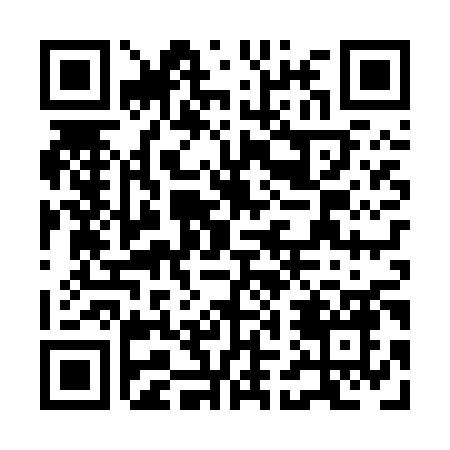 Prayer times for Onaping Falls, Ontario, CanadaMon 1 Jul 2024 - Wed 31 Jul 2024High Latitude Method: Angle Based RulePrayer Calculation Method: Islamic Society of North AmericaAsar Calculation Method: HanafiPrayer times provided by https://www.salahtimes.comDateDayFajrSunriseDhuhrAsrMaghribIsha1Mon3:335:371:306:559:2211:262Tue3:335:371:306:559:2211:253Wed3:355:381:306:559:2211:254Thu3:365:391:306:559:2111:245Fri3:375:391:306:549:2111:236Sat3:385:401:306:549:2111:227Sun3:395:411:316:549:2011:218Mon3:415:421:316:549:2011:209Tue3:425:421:316:549:1911:1910Wed3:445:431:316:539:1811:1811Thu3:455:441:316:539:1811:1612Fri3:475:451:316:539:1711:1513Sat3:485:461:316:539:1611:1414Sun3:505:471:316:529:1611:1215Mon3:525:481:326:529:1511:1116Tue3:535:491:326:519:1411:0917Wed3:555:501:326:519:1311:0818Thu3:575:511:326:509:1211:0619Fri3:585:521:326:509:1111:0420Sat4:005:531:326:499:1011:0321Sun4:025:541:326:499:0911:0122Mon4:045:551:326:489:0810:5923Tue4:065:561:326:489:0710:5824Wed4:075:571:326:479:0610:5625Thu4:095:591:326:469:0510:5426Fri4:116:001:326:469:0410:5227Sat4:136:011:326:459:0310:5028Sun4:156:021:326:449:0110:4829Mon4:176:031:326:449:0010:4630Tue4:196:041:326:438:5910:4431Wed4:206:061:326:428:5710:42